РОССИЙСКАЯ ФЕДЕРАЦИЯ КОСТРОМСКАЯ ОБЛАСТЬ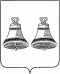   
СОВЕТ ДЕПУТАТОВ           городского поселения город Макарьев           Макарьевского муниципального района       РЕШЕНИЕ № 188от 30 января 2023 годаВ соответствии с Жилищным кодексом Российской Федерации, Федеральным законом от 06.10.2003 № 131-ФЗ «Об общих принципах организации местного самоуправления в Российской Федерации», руководствуясь Методическими указаниями по расчёту за найм и отчислений на капитальный ремонт жилых помещений, включаемых в ставку платы за содержание и ремонт жилья (техническое обслуживание), муниципального и государственного жилищного фонда, утверждёнными Приказом Министерства строительства Российской Федерации от 02.12.1996 № 17-152, статьёй 13 Устава городского поселения город Макарьев Макарьевского муниципа, рассмотрев ходатайство главы городского поселения город Макарьев, Совет депутатов городского поселения город Макарьев четвёртого созыва РЕШИЛ:Установить плату за наём муниципального жилья в городском поселении город Макарьев Макарьевского муниципального района Костромской области по потребительскому свойству района поселения (удалённость от основной части города и наличие автобусного сообщения) и потребительскому свойству домов (в деревянном доме или каменном исполнении стены дома) в размере:1.1. Основная часть города (все улицы и переулки кроме ул. Уколово, пос. Комсомолка и ул. Холодная Заводь), дома в каменном исполнении: 13 рублей 10 копеек за 1 кв. метр — благоустроенная квартира;12 рублей 46 копеек за 1 кв. метр — квартира с частичными удобствами;11 рублей 70 копеек за 1 кв. метр — квартира с отсутствием удобств.1.2. Основная часть города (все улицы и переулки кроме ул. Уколово, пос. Комсомолка и ул. Холодная Заводь), дома в деревянном исполнении:13 рублей 01 копейка за 1 кв. метр — благоустроенная квартира;11 рублей 88 копеек за 1 кв. метр — квартира с частичными удобствами;11 рублей 13 копеек за 1 кв. метр — квартира с отсутствием удобств.1.3. Удалённые районы поселения ул. Уколово, пос. Комсомолка и ул. Холодная Заводь, дома в каменном исполнении:11 рублей 88 копеек за 1 кв. метр — благоустроенная квартира;11 рублей 33 копейки за 1 кв. метр — квартира с частичными удобствами;10 рублей 59 копеек за 1 кв. метр — квартира с отсутствием удобств.1.4. Удалённые районы поселения ул. Уколово, пос. Комсомолка и ул. Холодная Заводь, дома в деревянном исполнении:11рублей 33 копейки за 1 кв. метр — благоустроенная квартира;10 рублей 60 копейки за 1 кв. метр — квартира с частичными удобствами;10 рублей 01 копейка за 1 кв. метр — квартира с отсутствием удобств.2. Данная плата за наём включает в себя часть затрат на проведение капитального ремонта элементов жилого помещения, занимаемого по договору социального найма.3. Настоящее решение вступает в силу с 01.03.2023 г., но не ранее чем через месяц со дня официального опубликования в печатном издании «Городские новости».4. Средства от найма муниципального жилья зачисляются на соответствующий код доходов бюджета городского поселения город Макарьев.5. Решение Совета депутатов городского поселения город Макарьев от 28 января 2022 №131 «Об установлении платы за наём муниципального жилья в городском поселении город Макарьев Макарьевского муниципального района Костромской области» признать утратившим силу со дня вступления в силу настоящего решения.6. Контроль исполнения настоящего решения возложить на первого заместителя главы администрации Макарьевского муниципального района.Глава городского поселения город Макарьев Макарьевского муниципального района Костромской области                                                                                       М.В. СоколовОб установлении платы за наем муниципального жилья в городском поселении город Макарьев Макарьевского муниципального района Костромской области